K.P.C. PUBLIC SCHOOL, KHARGHAR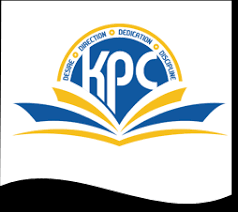 Assessment lV 2022-23Grade: VI	                        							Time: 2 Hours       SUB: Hindi									Marks: 40                                   प्रश्न 1 (अ) नीचे दिए गए शब्दों के समानार्थी शब्द लिखिए।         				(2 अंक)         गर्व  	2)  निधि       प्रश्न 1 (आ) विरुद्धार्थी शब्द लिखिए।                     					(2 अंक)महान  	2) सदुपयोगप्रश्न 2 (अ) निम्नलिखित अपठित गद्यांश के उत्तर एक वाक्य में लिखिए। 			(4 अंक)सौ रुपये के नोट पर छपा यह चित्र रानी की बाव का है, जिसे भारतीय रिज़र्व बैंक ने जुलाई 2018 में छापा था । यह चित्र हमारी प्राचीन वास्तुकला का एक अद्भुत नमूना है, जो शताब्दियों से समय के गर्त में डूबा हुआ था। पुरातत्व विभाग ने इसे खोजकर पुनर्जीवित किया है।रानी की वाव एक बावड़ी है। बावड़ी को कई नामों से पुकारा जाता है। कन्नड़ में इसे ‘कल्याणी’’ या ‘पुष्करणी’ कहते हैं, मराठी में इसे ‘बारव’ कहते हैं। राजस्थानी में इसे ‘बावड़ी’ या ‘बेरी’ तथा अंग्रेज़ी में इसे ‘स्टेपवेल’ के नाम से जाना जाता है। गुजरात में बावड़ी के लिए ‘बाव’ शब्द का प्रयोग किया जाता है। गुजरात में स्थित इस बावड़ी का निर्माण एक रानी द्वारा करवाया गया था, इसलिए इसे ‘रानी की वाव’ कहते हैं। प्रश्न1) सौ रुपये के नोट पर छपा यह चित्र  किस का हैं? 2) भारतीय रिज़र्व बैंक ने इसे कब छपा था?3) बावड़ी को किन-किन नामों से पुकारा जाता है?4) किस विभाग ने बावड़ी  खोज कर इसे पुनर्जीवित किया?प्रश्न 2 (आ) निम्नलिखित पठित गद्यांश के उत्तर एक वाक्य में लिखिए। 			(4 अंक)रचनात्मक गतिविधियों की प्रतियोगिता के लिए पहले दिन सभी बच्चों को एक सुंदर-सा थैला तैयार करके दूसरे दिन लाने के लिए कहा गया था। अगले दिन सभी बच्चे प्रतियोगिताएँ समाप्त होने के बाद अपने-अपने FkSyk जमा करने लगे। सभी बच्चों ने एक से बढ़कर एक कागज़ के थैले बनाए थे. उन पर बहुत सुंदर-सुंदर सितारे, मोती ग्लिटर आदि चिपकाकर उन्हें सजाया था। वहीं मोहल्ले में काम करने वाली कस्था अम्मा को बेटी निधि भी अपना थैला लेकर तैयार खड़ी थी। करुणा अम्मा के पास पैसे नहीं थे, इसलिए उन्होंने घर में पड़े पुराने कपड़ों को जोड़-जोड़कर थैला बनाया था। उस पर पुराने ऊन के धागों से एक सुंदर-सा डिजाइन भी बनाया था। निधि ने अपना थैला जमा कर दिया लेकिन वह सभी बच्चों के सुंदर-सुंदर थैलों को देखकर मन-ही-मन सोच रही थी कि उसके थैले का कोई मजाक तो नहीं बनाएगा। थोड़ी ही देर बाद रचनात्मक गतिविधि के पुरस्कार की घोषणा हुई। निधि को प्रथम पुरस्कार दिया गया।1) रचनात्मक गतिविधियों की प्रतियोगिता के लिए बच्चों को क्या बनाकर लाने के लिए कहा गया था?2) निधि ने थैला कैसे बनाया था ?3) निधि मन - ही - मन क्या सोच रही थी?4) बच्चों ने कागज के थैलों को किस प्रकार सजाया था?प्रश्न 3(अ) पाठ के आधार पर पूछे गए किन्हीं तीन प्रश्नों के उत्तर दीजिए।			(6 अंक)1) आप रोज़मर्रा के कार्यों के लिए कैसा थैला इस्तेमाल करते हैं? प्लास्टिक का कपड़े का या कागज़ का? क्यों?2) आपके घर कोई अतिथि आता है तो आप उसके साथ कैसा व्यवहार करते हैं?3) संत तिरुवल्ल्वुर भोजन के साथ पहली- नुकीली  लकड़ी और पानी से भरा शंख रखने को क्यों कहते थे?4) तिरुवल्लुवर द्वारा रचित कुरलों के मुख्य विषय क्या-क्या रहे हैं?5) बच्चों को किन-किन कलाओं का izf'k{k.k दिया गया? यह प्रशिक्षण पर किस -किसने दिय?प्रश्न 3 ( आ ) निम्नलिखित प्रश्नों में से दो प्रश्नों उत्तर लिखिए।					(4अंक)1) एक छोटा-सा तिनका किस तरह से किसी को भी प्रभावित कर सकता है? बताइए।2) आँख में तिनका गिरने के बाद घमंडी व्यक्ति को क्या समझ में आया?3) कवि ने इस कविता में किस पर व्यंग्य किया है और क्यों?4) कवि' अयोध्या सिंह उपाध्याय’ का जीवन परिचय दीजिए।प्रश्न 4 (अ) कविता की पंक्तियों में से किसी एक का अर्थ स्पष्ट कीजिए ।			(2अंक)1) मैं घमंड में ऐंठा हुआ। एक दिन जब था मुंडेर पर खड़ा। आ अचानक दूर से उड़ता हुआ। एक तिनका आँख में मेरी पड़ा।2) मैं झिझक उठा, हुआ बेचैन-सा। लाल होकर आँख भी दुखने लगी। मूँठ देने लोग कपड़े की लगे। ऐंठ बेचारी दबे पाँव भगी।प्रश्न 4 (आ) दिए गए मुहावरों का अर्थ लिखिए तथा वाक्य में प्रयोग कीजिए ।			(2 अंक)1) नाक में दम करना  2) दिन-रात एक करनाप्रश्न 5 (अ) रिक्त स्थानों की पूर्ति कीजिए। 							(2 अंक)1) मोहल्ले में बच्चों ने ---------- मचाया हुआ था।2) निधि को प्रथम --------- दिया गया।प्रश्न 5 (आ) दिए गए शब्दों के वचन बदलिए । 							(2 अंक) मित्र  		2) लिपिप्रश्न 5 (इ) नीचे दिए गए वाक्यों में से समुच्चयबोधक शब्दों को पहचानकर उनके नीचे रेखा खींचिए।														(2 अंक)1) मेहनत से पढ़ाई करो ताकि परीक्षा में सफल हो सको।2) मैं प्रथम आई इसलिए मम्मी ने शाबाशी दी।प्रश्न 6 (अ) दिए गए वाक्यों में संबंधबोधक शब्दों के नीचे रेखा खींचिए।				(2 अंक)1) झांड़ियों के पास गेंद पड़ी है।2) निर्देशों के अनुसार प्रश्नों के उत्तर लिखिए।प्रश्न 6 (आ) दिए गए विस्मयादिबोधक शब्दों को उनसे जुड़े भावों से मिलाइए।			(1 अंक)1) खुशी ----------अरे!      --------  खबरदार!      ---------वाह!प्रश्न 6 (इ)नीचे दिए गए विषयों में से किसी एक विषय पर अनुच्छेद लिखिए।( 5अंक)1) सत्संगति2) राष्ट्रीय पर्व